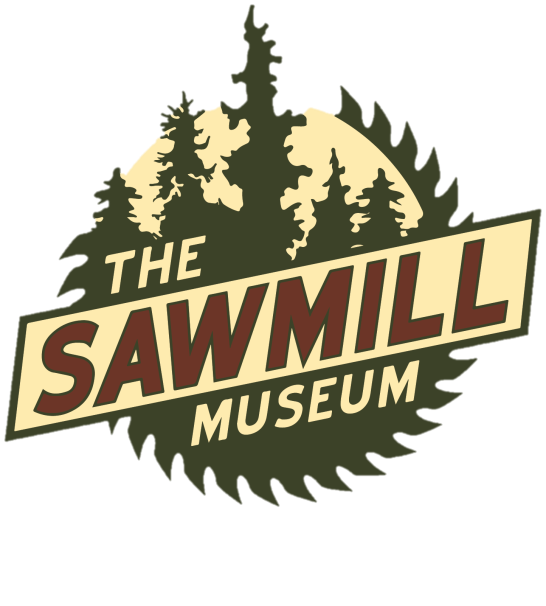 New Exhibit Coming This Summer Come Enjoy The Sawmill Museum’s Water Table as part of the museum’s regular exhibits. And then watch out this summer for our new exhibit. 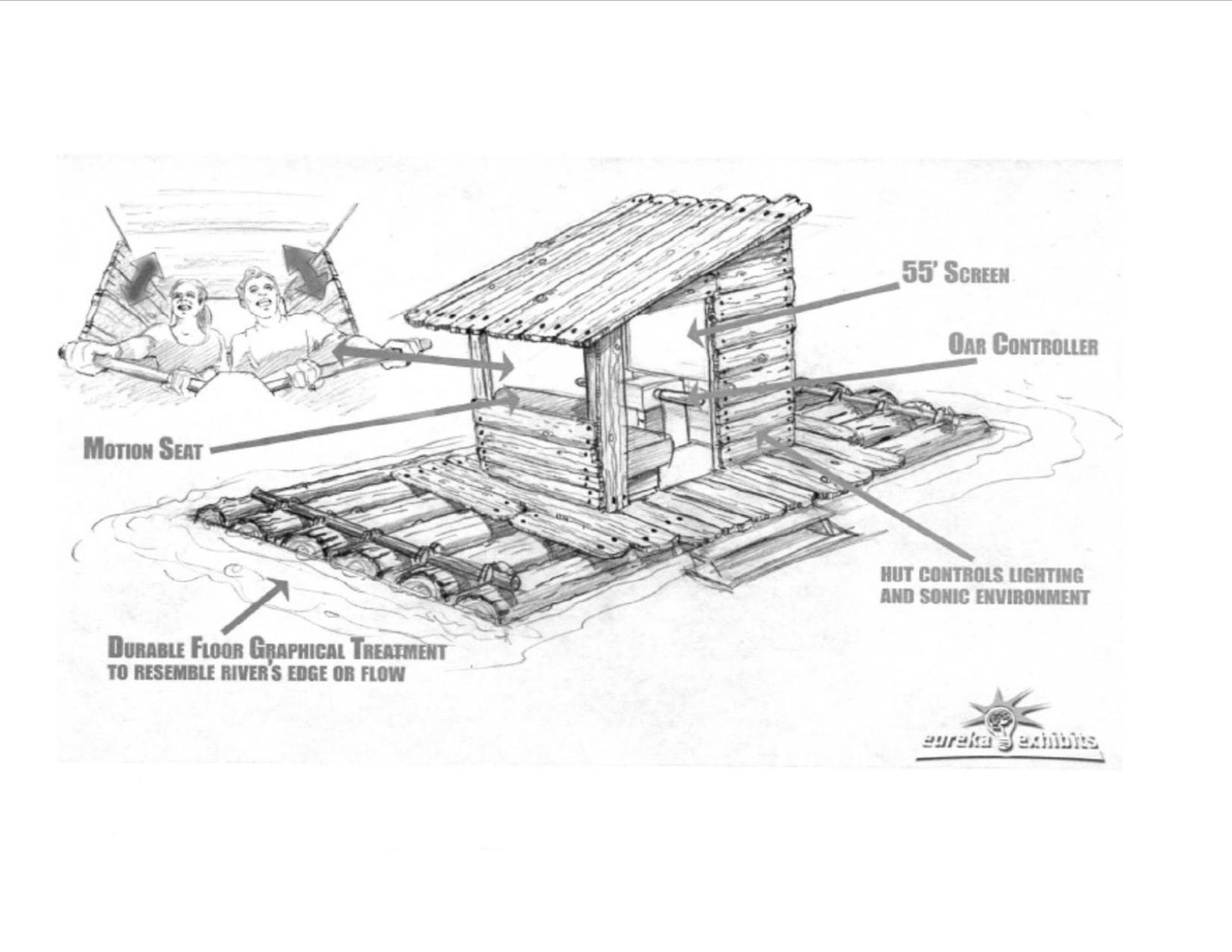 